26 октября дети средней группы № 3 совершили прогулку по окрестностям детского сада – погуляли по улице Полевой и узнали новую улицу Молодёжная.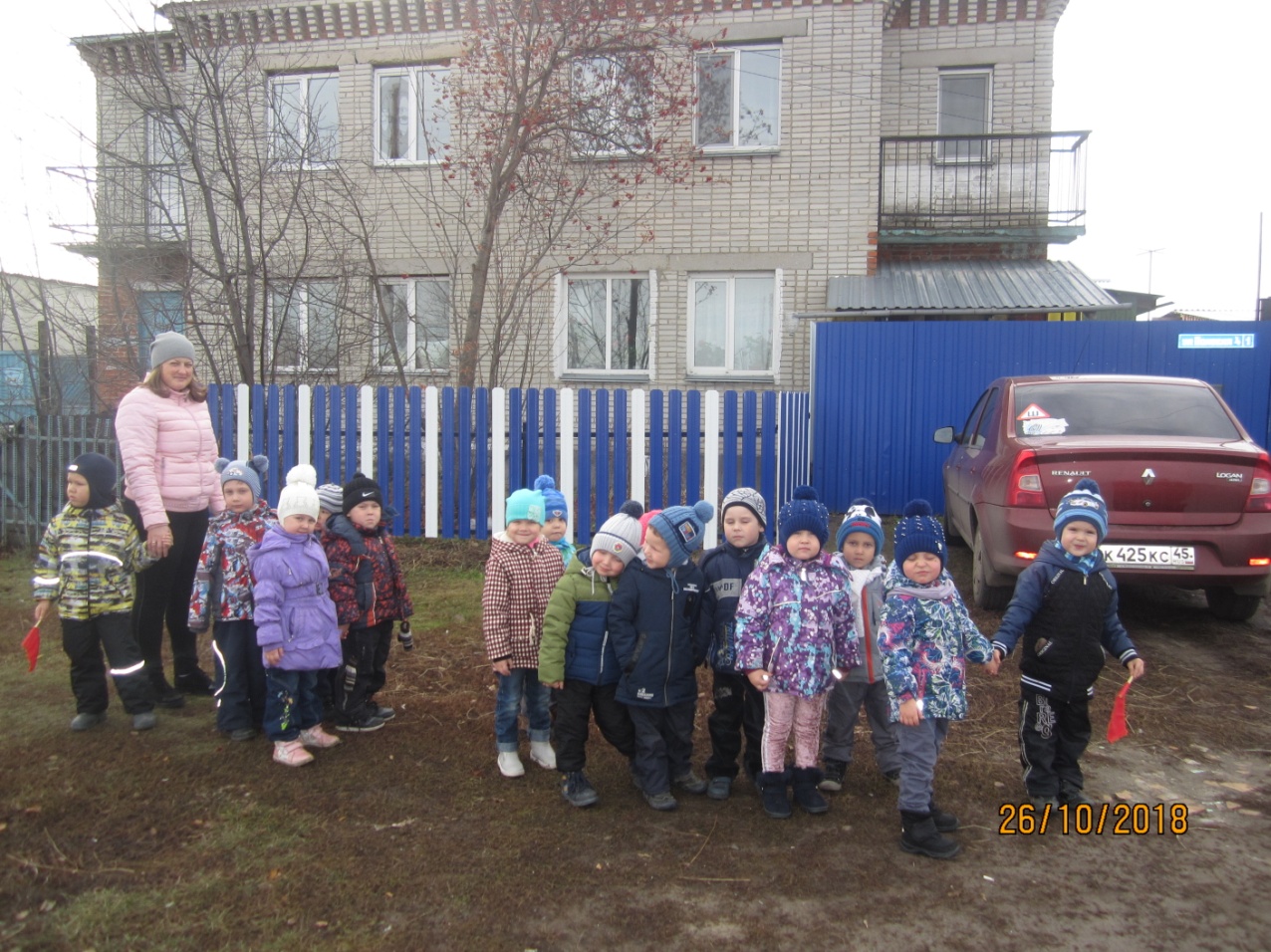 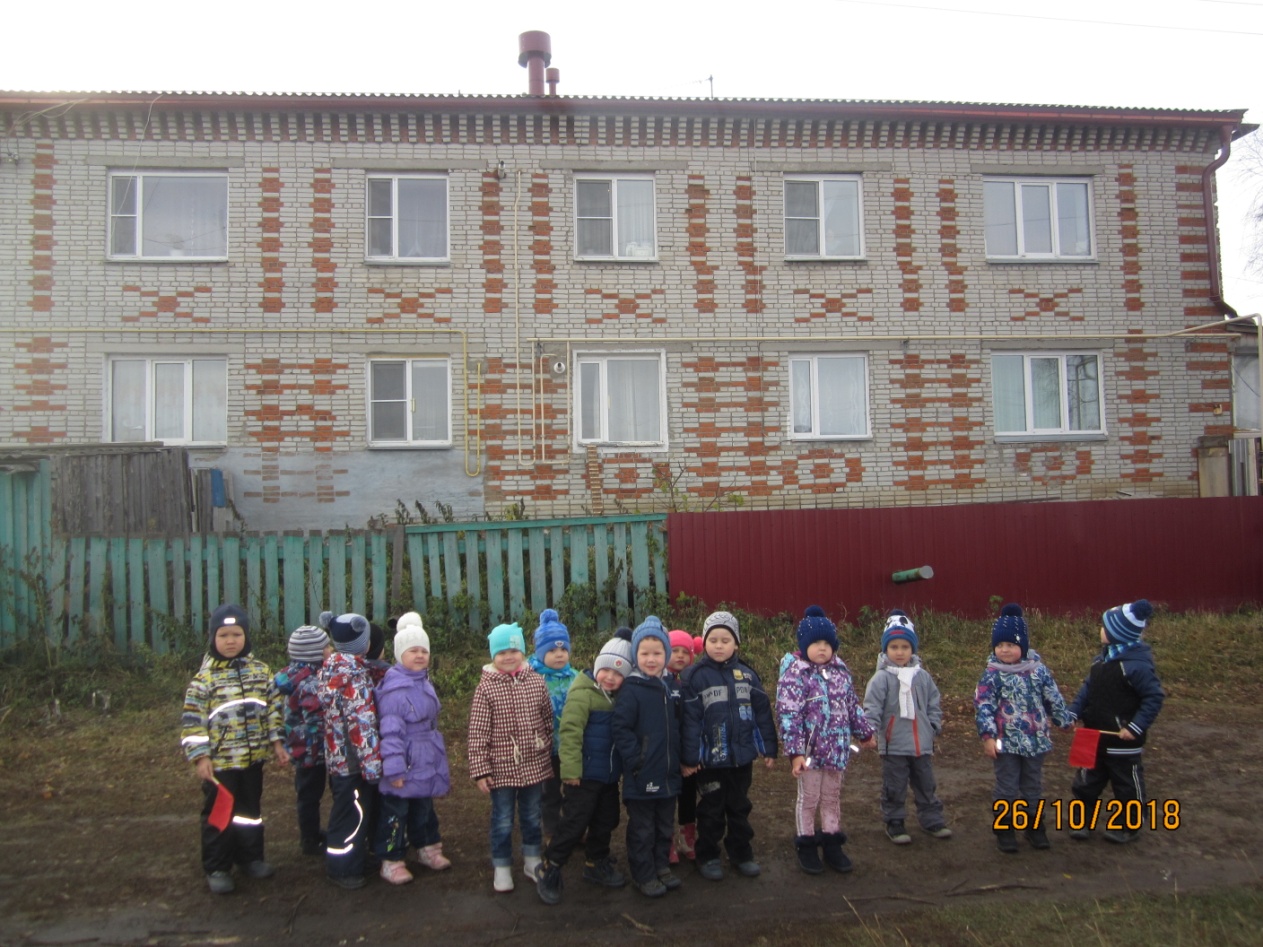 Двухэтажные дома на улице Полевой в нашем селе Введенское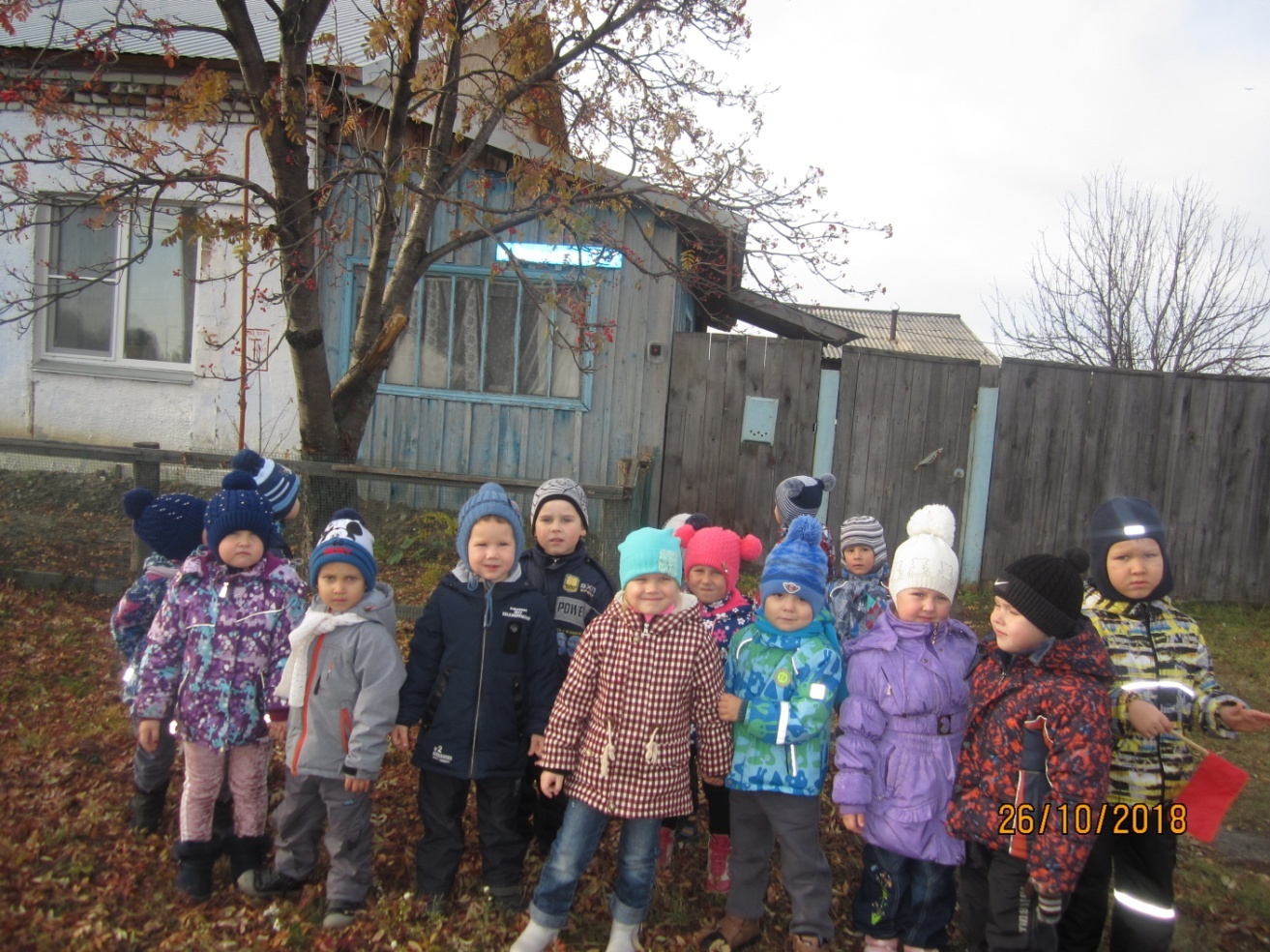 Прогулка по улице Молодёжной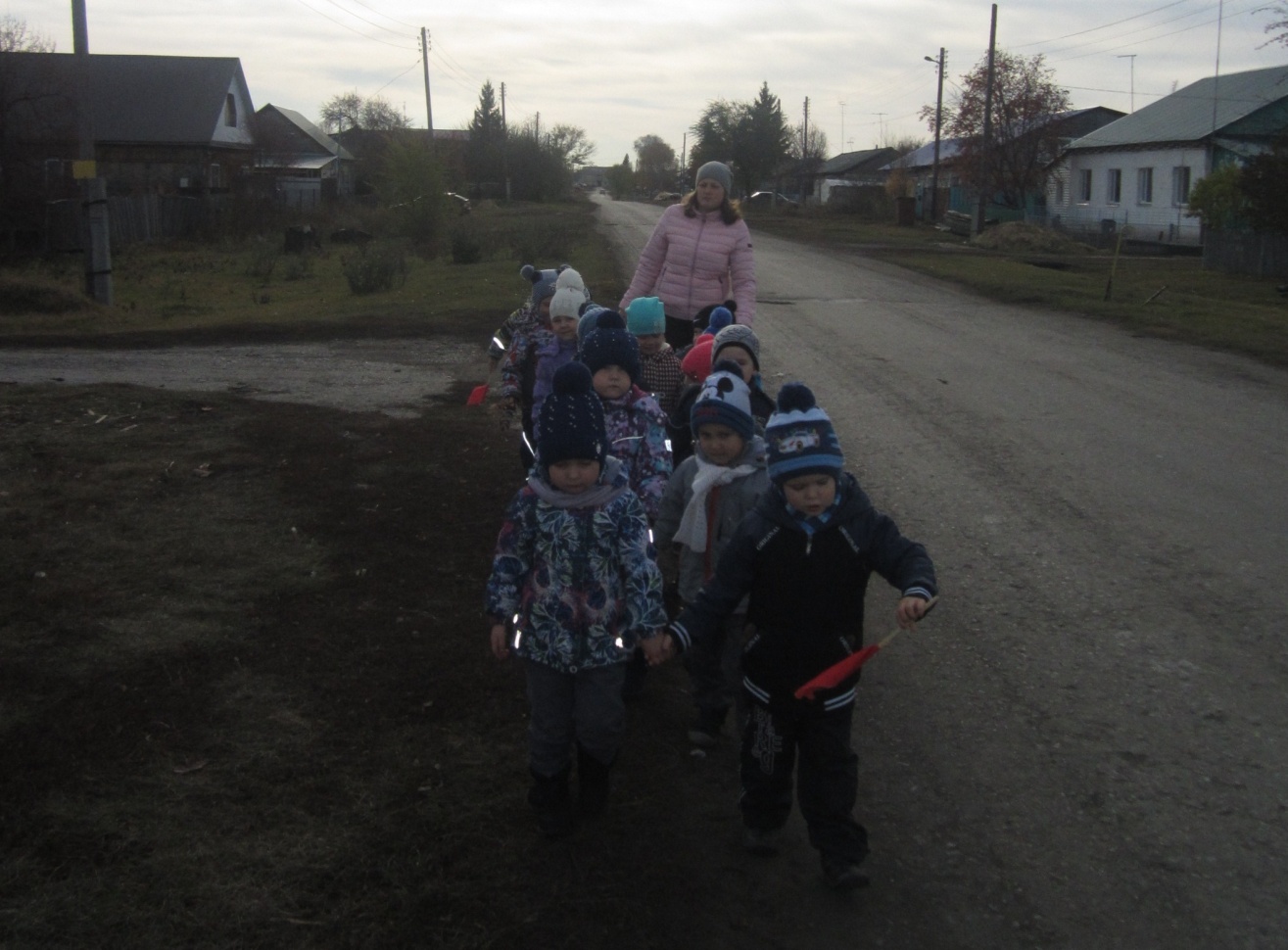 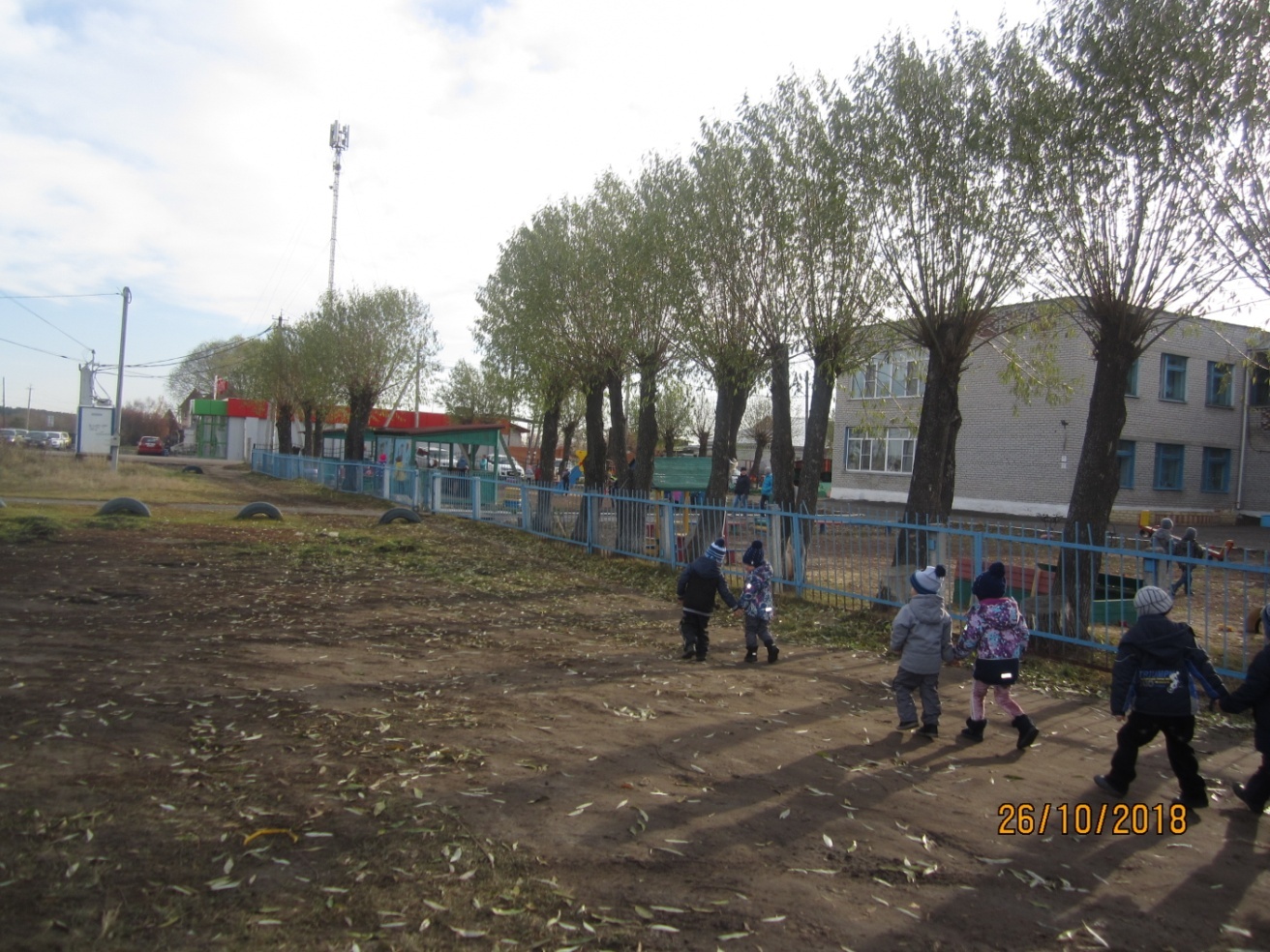 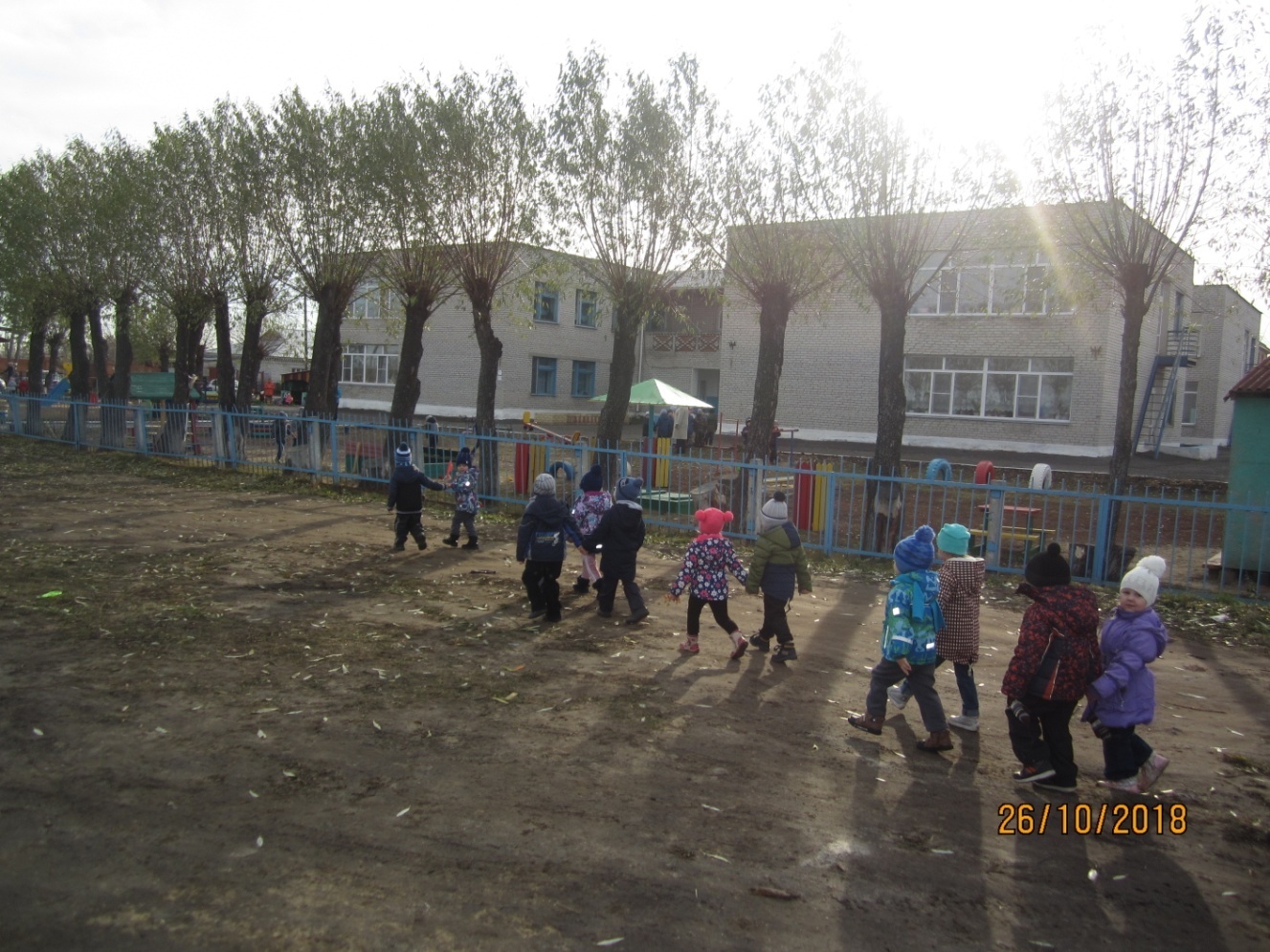 Возвращение с прогулки в детский сад